УТВЕРЖДЕНГенеральный директор АО ИФК «Солид»П.А. ГоцевПриказ № 104 от «14» августа 2020 г.Порядок расчета показателей стратегий доверительного управления, предусмотренных Регламентом осуществления АО ИФК «Солид» деятельности по управлению ценными бумагами(Редакция 2)Настоящий Порядок расчета показателей стратегий доверительного управления, предусмотренных Регламентом осуществления АО ИФК «Солид» деятельности по управлению ценными бумагами (далее – Порядок) является внутренним документом Управляющего и определяет правила расчета отдельных показателей стратегий доверительного управления, расчет которых предусмотрен в соответствии с деятельностью АО ИФК «Солид» (далее – Управляющий) по управлению ценными бумагами, если такой порядок расчета прямо не определен Регламентом осуществления АО ИФК «Солид» деятельности по управлению ценными бумагами (далее – Регламент) или законодательством.Используемая в настоящем Порядке терминология:Класс активов - группа инвестиционных активов, которые исторически на длительных интервалах времени имеют статистически значимую корреляцию значений доходности и риска. Индекс доходности класса активов - рассчитываемая независимым поставщиком данных история доходности класса актива.Ожидаемая доходность стратегии управления - доходность, получение которой в будущем имеет наибольшую вероятность исходя из имеющихся исторических значений доходностей классов активов. Риск - снижение стоимости активов в результате изменения цен.VaR - величина денежных потерь, которая, исходя из имеющихся исторических значений доходностей классов активов, не будет превышена с заданной вероятностью в течение определенного периода времени (мера риска).Для целей настоящей методики выделяются следующие классы активов и соответствующие им индексы доходности:Для расчета ожидаемой доходности и риска стандартных стратегий Доверительного управления используются следующие модельные индексы:Методика расчета ожидаемой доходностиОжидаемая доходность определяется исходя из исторической доходности входящих в него классов активов и типичной структуры классов активов в портфеле: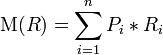 гдеRi – вес класса актива в портфеле,Pi – историческая доходность класса активов.В случае, если стратегия доверительного управления предусматривает использование заемных денежных средств, то ожидаемая доходность определяется как:E(R) = θ × M(r) + (1 - θ) × S,гдеE(r) – ожидаемая доходность портфеля c использованием заемных средств,θ – средний размер финансового рычага (например, при покупке на все собственные средства и, дополнительно, еще на 50% - на заемные, рычаг = 1,5),M(R) – ожидаемая доходность п.1,S – ставка заимствования.Методика расчета VaRVaR определяются для интервала, равного инвестиционному горизонту стандартной стратегии, 90% вероятности, исходя из типичной структуры активов и их исторической доходности. Фактическая структура инвестиционного портфеля стандартной стратегии доверительного управления может отличаться по своей структуре от модельной (базовой) структуры активов стандартной стратегии доверительного управления, но должна соответствовать требованиям, установленным инвестиционной декларацией стандартной стратегии доверительного управления.Стандартный инвестиционный профиль для каждой стандартной стратегии доверительного управления определяется исходя из существа стандартной стратегии управления, путем соотнесения параметров стандартной стратегии управления (определяются инвестиционной декларацией стандартной стратегии управления и путем расчета показателей в соответствии с настоящим Порядком) параметрам стандартного инвестиционного профиля. Класс активовИндекс доходности класса активаПоставщик данныхРоссийские акцииИндекс МосБиржи полной доходности «брутто» (MCFTR)Московская БиржаРоссийские облигации субфедеральных и муниципальных займовИндекс муниципальных облигаций (MICEXMBITR)Московская Биржа Российские корпоративные облигацииИндекс корпоративных облигаций (MICEXCBITR)Московская Биржа Российские корпоративные еврооблигации, доходность в USDEuro-Cbonds IG Russia (ECbIGR)CbondsНаименование стандартной стратегииТипичная структура активовМодельный индексРоссийские облигациироссийские корпоративные облигации 50%,российские муниципальные и субфедеральные облигации 50%.MICEXCBITR 50% +MICEXMBITR 50%Российские корпоративные еврооблигации, доходность в USDроссийские корпоративные еврооблигации, USDECbIGR 100%Умеренно-консервативнаяроссийские корпоративные облигации 37,5%,российские муниципальные и субфедеральные облигации 37,5%, российские акции 25%MICEXCBITR 37,5% +MICEXMBITR 37,5% +MCFTR 25%Сбалансированнаяроссийские корпоративные облигации 25%,российские муниципальные и субфедеральные облигации 25%, российские акции 50%MICEXCBITR 25% +MICEXMBITR 25% +MCFTR 50%Умеренно-агрессивнаяроссийские корпоративные облигации 12,5%,российские муниципальные и субфедеральные облигации 12,5%, российские акции 75%MICEXCBITR 12,5% +MICEXMBITR 12,5% +MCFTR 75%Дивидендные акциироссийские корпоративные облигации 5%,российские муниципальные и субфедеральные облигации 5%,российские акции 90%%MICEXCBITR 5% +MICEXMBITR 5% +MCFTR 90%Российские акции 1, 2, 3,российские акции 100%MCFTR 100%